AVISO DE PRIVACIDADSIMPLIFICADODictamen de Factibilidad para la Licencia de Anuncio y/o Licencia temporal para la colocación de PendonesSecretaría de Gestión y Desarrollo Urbano Dirección de Normatividad Ambiental e Imagen/Departamento de Anuncios del Honorable Ayuntamiento del Municipio de PueblaEL HONORABLE AYUNTAMIENTO DEL MUNICIPIO DE PUEBLA, por conducto de la Secretaría de Gestión y Desarrollo Urbano, con domicilio en calle 3 sur No.1508, Colonia El Carmen Puebla, Puebla, Código Postal 72530, es responsable del tratamiento de sus datos personales, en los términos de la Ley de Protección de Datos Personales en Posesión de los Sujetos Obligados del Estado de Puebla (de ahora en adelante LPDPPSOEP). ¿Para qué utilizarán mis datos personales? Los datos personales que recabamos, los utilizaremos en el Trámite de Dictamen de Factibilidad para Licencia de Anuncios y/o Licencia temporal para la colocación de Pendones.¿Qué datos personales requerimos para lograr lo anterior?Para los efectos anteriores, requerimos obtener los siguientes datos personales: Persona Moral Identificativos: Poder Notarial y/o Acta Constitutiva señalando su nombramiento y poderes otorgados, Licencia de Funcionamiento expedida por la Tesorería Municipal.            Fiscales: Constancia de situación Fiscal (RFC).Persona Física Identificativos: Poder Notarial y/o Acta Constitutiva señalando su nombramiento y poderes otorgados, Licencia de Funcionamiento expedida por la Tesorería Municipal.             Fiscal: Constancia de situación Fiscal (RFC).¿Cuál es el fundamento legal que nos permite recolectar los datos personales antes señalados? Artículos 1253 al artículo 1349 Capítulo 18 del Código Reglamentario para el Municipio de Puebla;Artículo 54 fracciones I, II, IV, V, VI, VII, VIII, IX, X, XI, XII, XIII, XIV Capítulo XIII de la Ley de Ingresos para el Municipio de Puebla 2022;Acuerdo conjunto del Secretario de Infraestructura, la Secretaria de Movilidad y Transporte y el encargado de Despacho de la Secretaría de Seguridad Pública, todos del Gobierno del Estado, por el que dan a conocer las Vialidades de Jurisdicción Estatal.¿Cómo puedo controlar mis datos personales una vez que se los he entregado?Usted puede ejercer en todo momento, en los términos y condiciones señaladas en la citada ley, los derechos de acceso, rectificación y cancelación, así como oponerse (derechos ARCO) al tratamiento de los mismos; para lograr lo anterior, deberá presentar su solicitud, por medio de la Plataforma Nacional de Transparencia en: https://www.plataformadetransparencia.org.mx/web/guest/inicio o directamente en la Unidad de Transparencia, ubicada en Villa Juárez, No. 4, Colonia La Paz, Puebla, Puebla, C.P. 72160, o por medio del correo electrónico puebla.privacidad@gmail.com. ¿Ustedes pueden comunicar mis datos personales a terceros? No, sus datos personales no serán transferidos a terceros, sin embargo, comunicaremos su información, de manera interna, con otras áreas del Honorable Ayuntamiento del Municipio de Puebla, así como a personas externas. ¿Por cuánto tiempo conservamos su información? Los datos personales serán conservados en nuestros sistemas de datos personales por el tiempo necesario para dar cumplimiento a los fines señalados al inicio de este aviso de privacidad y las acciones judiciales o fiscales que deriven de éstos, lo cual, por regla general, no podrá exceder un período máximo de cinco años, contado a partir de la terminación de esa finalidad. ¿Cuáles son los mecanismos y medios que tengo para manifestar mi negativa para el tratamiento de mis datos personales? Usted puede controlar el uso o divulgación de sus datos personales, enviando un correo electrónico a puebla.privacidad@gmail.com, o bien presentando escrito libre ante la Unidad de Transparencia, ubicada en Villa Juárez, No. 4, Colonia La Paz, Puebla, Puebla. C.P. 72160. ¿Dónde puedo conocer las actualizaciones y cambios del aviso de privacidad? Cualquier modificación al presente Aviso de Privacidad, podrá consultarlo en el sitio de https://bit.ly/3t1EuiB o escaneando el siguiente código QR: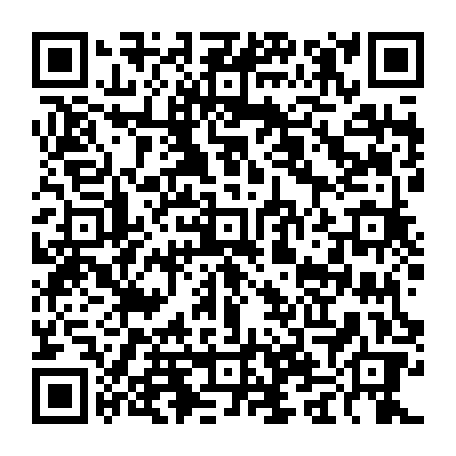 